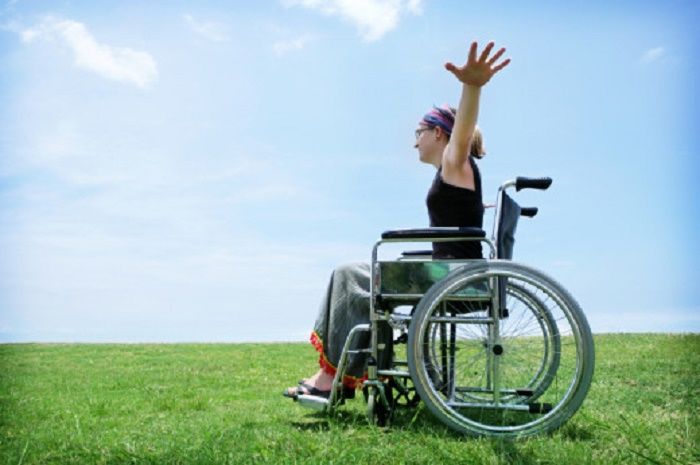 VABILOV počastitev mednarodnega dneva invalidov vas  vabimo v prostore društva.S kulturnim programom  bomo organizirali  praznovanje mednarodnega dneva invalidov, in sicer 7. 12. 2022 ob 9. uri v prostorih društva. Sodelujejo dijaki ŠC Celje, Srednje šole za storitvene dejavnosti in logistiko.Veselimo se srečanja z vami in vas lepo pozdravljamo.Dragica MirnikPredsednica MDDI CeljeCelje 23 11.2022